Western Australia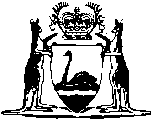 Health (Miscellaneous Provisions) Act 1911Health (Notification of Intussusception) Regulations 2007		These regulations were repealed by the Public Health Regulations 2017 r. 16(c) as at 20 Sep 2017 (see r. 2(b) and Gazette 19 Sep 2017 p. 4879).Western AustraliaHealth (Notification of Intussusception) Regulations 2007Contents1.	Citation	12.	Commencement	13.	Interpretation	14.	Intussusception a prescribed condition of health	15.	Notification by medical practitioner	16.	Notification by other persons	2Notes	Compilation table	4Defined termsWestern AustraliaHealth (Miscellaneous Provisions) Act 1911Health (Notification of Intussusception) Regulations 20071.	Citation		These regulations are the Health (Notification of Intussusception) Regulations 2007 1.2.	Commencement		These regulations come into operation on 1 July 2007.3.	Interpretation 		In these regulations unless the contrary intention appears —	approved form means a form approved by the Chief Health Officer;	intussusception means the invagination of a proximal portion of the small bowel into a distal small bowel resulting in presentation with an acute abdominal condition.	[Regulation 3 amended in Gazette 10 Jan 2017 p. 268.]4.	Intussusception a prescribed condition of health 		Intussusception is prescribed as a condition of health to which the Act Part IXA applies.5.	Notification by medical practitioner	(1)	In this regulation —	initial consultation, in relation to a person who is diagnosed by a medical practitioner as suffering intussusception, means the first consultation with the medical practitioner leading to that diagnosis.	(2)	A medical practitioner who diagnoses a person as suffering intussusception must, in accordance with subregulation (3), notify the Chief Health Officer;of the diagnosis within 14 days after that diagnosis is confirmed by ultrasound, barium, air enema or other medical imaging.	Penalty: a fine of not more than $1 000 and not less than —	(a)	for a first offence, $100;	(b)	for a second offence, $200;	(c)	for a third or subsequent offence, $500.	(3)	The notice must be in an approved form and must include — 	(a)	the full name and address of the person; and	(b)	the sex and date of birth of the person; and	(c)	the indigenous status of the person; and	(d)	the full vaccination history of the person; and	(e)	the date of the person’s initial consultation; and	(f)	the grounds for the diagnosis; and	(g)	any other information relevant to establishing the underlying cause or predisposing factors for the development of the intussusception, including any radiological examinations, pathology investigations or other clinical information.	[Regulation 5 amended in Gazette 10 Jan 2017 p. 268.]6.	Notification by other persons	(1)	Where —	(a)	under regulation 5 the Chief Health Officer has been notified of a diagnosis of intussusception; and	(b)	the Chief Health Officer suspects, on reasonable grounds, that a person is able to provide any relevant information that would assist the Chief Health Officer in facilitating the objects of the Act Part IXA,		the Chief Health Officer may request that person to provide the information.	(2)	The person must, within 14 days after receiving the request, provide the information to the Chief Health Officer.	Penalty: a fine of not more than $1 000 and not less than —	(a)	for a first offence, $100;	(b)	for a second offence, $200;	(c)	for a third or subsequent offence, $500.	[Regulation 6 amended in Gazette 10 Jan 2017 p. 268.]Notes1	This is a compilation of the Health (Notification of Intussusception) Regulations 2007 and includes the amendments made by the other written laws referred to in the following table.Compilation tableDefined terms[This is a list of terms defined and the provisions where they are defined.  The list is not part of the law.]Defined term	Provision(s)approved form	3initial consultation	5(1)intussusception	3CitationGazettalCommencementHealth (Notification of Intussusception) Regulations 2007 18 May 2007 p. 2254-61 Jul 2007 (see r. 2)Health Regulations Amendment (Public Health) Regulations 2016 Pt. 1510 Jan 2017 p. 237-30824 Jan 2017 (see r. 2(b) and Gazette 10 Jan 2017 p. 165)These regulations were repealed by the Public Health Regulations 2017 r. 16(c) as at 20 Sep 2017 (see r. 2(b) and Gazette 19 Sep 2017 p. 4879)These regulations were repealed by the Public Health Regulations 2017 r. 16(c) as at 20 Sep 2017 (see r. 2(b) and Gazette 19 Sep 2017 p. 4879)These regulations were repealed by the Public Health Regulations 2017 r. 16(c) as at 20 Sep 2017 (see r. 2(b) and Gazette 19 Sep 2017 p. 4879)